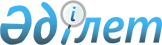 Об утверждении Перечня персональных данных, необходимых и достаточных для выполнения осуществляемых задач органами прокуратурыПриказ Генерального прокурора Республики Казахстан от 23 сентября 2013 года № 101. Зарегистрирован в Министерстве юстиции Республики Казахстан 10 октября 2013 года № 8808.
      Примечание РЦПИ!
      Порядок введения в действие приказа см. п.4
      В целях реализации подпункта 1) пункта 2 статьи 25 Закона Республики Казахстан "О персональных данных и их защите", руководствуясь подпунктом 37) пункта 19 Положения о Генеральной прокуратуре Республики Казахстан, утвержденного Указом Президента Республики Казахстан от 13 октября 2017 года № 563 "О некоторых вопросах органов прокуратуры Республики Казахстан", ПРИКАЗЫВАЮ:
      Сноска. Преамбула - в редакции приказа Генерального Прокурора РК от 16.10.2023 № 190 (вводится в действие после дня его первого официального опубликования).


      1. Утвердить Перечень персональных данных, необходимых и достаточных для выполнения осуществляемых задач органами прокуратуры согласно приложению к настоящему приказу.
      2. Комитету по правовой статистике и специальным учетам Генеральной прокуратуры Республики Казахстан (далее – Комитет) настоящий приказ направить:
      1) на государственную регистрацию в Министерство юстиции Республики Казахстан;
      2) в структурные подразделения Генеральной прокуратуры, Академию правоохранительных органов при Генеральной прокуратуре, Главные военную и транспортную прокуратуры, прокуратуры областей, городов республиканского значения и столицы, территориальные органы Комитета для сведения.
      Сноска. Пункт 2 с изменениями, внесенными приказами Генерального Прокурора РК от 15.11.2016 № 172 (вводится в действие по истечении десяти календарных дней после дня его первого официального опубликования); от 01.08.2019 № 80 (вводится в действие по истечении десяти календарных дней после дня его первого официального опубликования); от 02.07.2020 № 82 (вводится в действие по истечении десяти календарных дней после дня его первого официального опубликования).


       3. Контроль за исполнением настоящего приказа возложить на первого заместителя Генерального Прокурора Республики Казахстан.
      4. Настоящий приказ подлежит официальному опубликованию и вводится в действие с 25 ноября 2013 года. Перечень
персональных данных, необходимых и достаточных для выполнения
осуществляемых задач органами прокуратуры
      Сноска. Перечень с изменениями, внесенными приказом Генерального Прокурора РК от 16.10.2023 № 190 (вводится в действие после дня его первого официального опубликования).
      1) фамилия, имя, отчество (при его наличии);
      2) сведения о перемене фамилии, имени, отчества (при его наличии), основания перемены;
      3) подпись (в том числе электронно-цифровая при ее наличии);
      4) число, месяц, год рождения;
      5) место рождения (номер свидетельства о рождении, дата выдачи, кем выдано);
      6) данные документа, удостоверяющего личность: наименование, номер, дата выдачи и срок действия документа, орган, выдавший документ, при наличии заграничного паспорта, данные паспорта (номер, дата выдачи, срок действия, орган, выдавший документ, с приложением фотографии);
      7) данные о выдаче предыдущих документов, удостоверяющих личность (орган, выдавший документ, основания выдачи, причины замены);
      8) гражданство (прежнее гражданство), дата приобретения гражданства Республики Казахстан, дата утраты гражданства Республики Казахстан;
      9) адрес места жительства и места прописки гражданина (прежний адрес места прописки и места жительства), дата регистрации по месту жительства (по прежнему месту жительства) или по месту пребывания;
      10) адрес(а) электронной почты (в том числе сведения о регистрации в социальных сетях);
      11) номера контактных телефонов членов семьи (домашний, рабочий, мобильный);
      12) индивидуальный идентификационный номер (далее - ИИН);
      13) бизнес-идентификационный номер организации – места работы (далее - БИН);
      14) сведения о деятельности индивидуального предпринимателя (юридический адрес, дата регистрации (основания снятия с регистрационного учета)), вид деятельности;
      15) сведения о создании и участии в деятельности юридических лиц (доли в уставном капитале хозяйственных товариществ, акции), в том числе родственников и свойственников в других юридических лицах, в том числе в прошлом, сведения о деятельности юридического лица (юридический адрес, дата государственной регистрации), вид деятельности, основания ликвидации ранее созданных субъектов частного предпринимательства, сведения о наличии претензий со стороны правоохранительных и фискальных органов;
      16) сведения о номере, серии и дате выдачи трудовой книжки и записях в ней;
      17) сведения об имуществе (имущественном положении), как на праве собственности, так и на праве доверительного управления (автотранспорт, объекты недвижимости (квартира, дом, гараж, земельный, дачный участки, объекты авторского права и т.д.) с указанием индивидуальных идентификационных признаков (основание права собственности или владения, марка, место регистрации, государственный регистрационный номерной знак, кадастровый номер, место нахождения и т.д.);
      18) сведения, указанные в оригиналах и копиях актов по личному составу и материалах к ним;
      19) сведения о государственных наградах и ведомственных знаках отличия, почетных, специальных и воинских званиях, классных чинах, поощрениях, взысканиях (наименование, вид, дата);
      20) сведения о результатах аттестации, информация о результатах психологического обследования и тестирования на знание законодательства;
      21) сведения о результатах внутренних служебных расследований;
      22) сведения о результатах медицинских заключений;
      23) сведения о результатах полиграфологического исследования;
      24) сведения о периодах временной нетрудоспособности; трудовых отпусках, отпусках по беременности и родам, командировках;
      25) сведения о социальных льготах и социальном статусе (серия, номер, дата выдачи, наименование органа, выдавшего документ, являющийся основанием для предоставления льгот и статуса);
      26) сведения о трудовой деятельности (данные о трудовой деятельности на текущее время с полным указанием должности, структурного подразделения, организации, ее наименования, общего и непрерывного стажа работы, адреса и телефонов, а также реквизитов других организаций с полным наименованием занимаемых ранее в них должностей и времени работы в этих организациях);
      27) сведения об образовании, квалификации и наличии специальных знаний или специальной подготовки (серия, номер, дата выдачи диплома, свидетельства, аттестата или другого документа об окончании);
      28) сведения об образовательном учреждении, в том числе его наименование и юридический адрес, факультет или отделение, квалификация и специальность, полученные по его окончанию;
      29) сведения об ученой (академической) степени, ученом звании (номер и дата акта о присвоении);
      30) сведения о повышении квалификации и переподготовке (серия, номер, дата выдачи документа о повышении квалификации или о переподготовке, наименование и юридический адрес образовательного учреждения, квалификация и специальность, полученные по его окончанию);
      31) сведения о заработной плате (в том числе данные о должностном окладе, надбавках, премиях, налоговых и пенсионных отчислениях);
      32) сведения о наличии исполнительных документов в отношении лица;
      33) сведения о воинском учете военнообязанных и лиц, подлежащих призыву на военную службу (серия, номер, дата выдачи, наименование органа, выдавшего военный билет или приписное свидетельство, военно-учетная специальность, воинское звание, данные о принятии/снятии с учета);
      34) наименование воинской части, период прохождения срочной службы;
      35) сведения о семейном положении (состояние в браке, фамилия, имя, отчество (при его наличии) супруги(а), данные свидетельства о заключении брака, документа, удостоверяющего личность супруги(а), степень родства, фамилии, имени, отчества (при его наличии) и даты рождения других членов семьи, иждивенцев, наличие детей и их возраст, данные свидетельства о рождении детей, о расторжении брака, номер и дата выдачи, орган, выдавший документ);
      36) сведения о накопительных пенсионных фондах (наименование, дата заключения договора);
      37) сведения о служебном удостоверении (номер и дата выдачи, срок действия);
      38) сведения о потребности в жилище, дошкольных учреждениях для детей, о трудоустройстве супруги(а);
      39) сведения в отношении лиц, совершивших уголовные правонарушения, привлеченных и привлекаемых к уголовной ответственности;
      40) сведения в отношении осужденных и оправданных лиц, а также лиц, в отношении которых уголовные дела прекращены производством;
      41) сведения о лицах, участвующих (участвовавших) в рассмотрении гражданских и административных дел в качестве истцов, ответчиков, третьих лиц, заявляющих (не заявляющих) самостоятельные требования на предмет спора, движении дел, в том числе датах поступления апелляционных, кассационных жалоб и надзорных ходатайств, состоявшихся судебных актах с указанием их резолютивной части, даты вручения сторонам акта суда, даты вступления в законную силу;
      42) сведения об участниках производств по делам об уголовных, административных правонарушениях;
      43) сведения о дактилоскопическом учете задержанных, содержащихся под стражей и осужденных лиц (дактилоскопическая карточка, содержащая сведения дактилоскопической формулы, отпечатков пальцев);
      44) сведения о разыскиваемых лицах, скрывшихся от дознания, следствия, суда, а также о лицах, уклоняющихся от отбывания наказания или осуществления пробационного контроля;
      45) сведения о разыскиваемых лицах, пропавших без вести;
      46) сведения о трупах, личность которых не установлена;
      47) сведения о лицах, привлеченных к административной ответственности, а также об уплате наложенных штрафов либо исполнении наказания;
      48) сведения о лицах, признанных судом недееспособными и ограниченно дееспособными;
      49) сведения о лицах, лишенных права занимать определенные должности или заниматься определенной деятельностью;
      50) сведения о лицах, совершивших коррупционные правонарушения;
      51) сведения о субъектах (объектах) проверок, профилактического контроля с посещением субъекта (объекта) контроля и надзора, и других форм государственного контроля, а также надзора, предусмотренных законами Республики Казахстан, регистрируемых в уполномоченном органе в порядке, установленном законодательством Республики Казахстан;
      52) сведения о лицах, привлеченных к ответственности за осуществление террористической деятельности, а также организаций и информационных материалов, признанных судом террористическими;
      53) сведения о лицах, привлеченных к ответственности за совершение экстремизма, а также организаций и информационных материалов, признанных судом экстремистскими;
      54) сведения о совершенных финансовых операциях лицами, причастными к осуществлению финансирования экстремизма, терроризма либо легализации доходов, полученных преступным путем;
      55) сведения о совершенных лицами сделках по отчуждению имущества (недвижимость, транспорт, доли участия в юридических лицах, акции и др.);
      56) сведения о религиозной принадлежности;
      57) сведения о лицах, уволенных с государственной службы по отрицательным мотивам, в том числе сведения о прекращении уголовного дела по реабилитирующим основаниям или оправдании лица, уволенного по отрицательным мотивам;
      58) сведения о погибших или раненых в результате преступных деяний, боевых действий, массовых беспорядков, дорожно-транспортных происшествий;
      59) сведения о национальности (изменении национальности);
      60) сведения о выезде за пределы территории Республики Казахстан, с указанием наименования государства, цель поездки, даты убытия и прибытия, период пребывания;
      61) количество наложенных административных взысканий в виде административного выдворения за пределы Республики Казахстан иностранца или лица без гражданства (с обязательным указанием персональных данных о лицах, к которым применен указанный вид административного воздействия);
      62) сведения о лицах, зарегистрировавших огнестрельное оружие;
      63) сведения о должниках по судебным актам (наименование суда, дата вынесения решения, сумма долга, данные о взыскателе);
      64) сведения о лицах, отбывающих наказания в исправительных учреждениях, содержащихся в следственном изоляторе, на гауптвахте, в приемниках-распределителях, приемниках для административно-арестованных лиц;
      65) сведения о наличии водительского удостоверения (наименование, номер документа, дата его выдачи, срок действия документа, орган, выдавший документ);
      66) сведения о разрешении на хранение и использование оружия, в том числе боевого, нарезного и гладкоствольного охотничьего, а также газового и травматического (номер документа, дата выдачи, срок действия, орган, выдавший документ, номер оружия, модель);
      67) сведения о пересечении лицом государственной и таможенной границ: дата, основание;
      68) сведения о лицах, состоящих на учетах в организациях здравоохранения с диагнозом общественно-опасных заболеваний (алкоголизм, токсикомания, наркомания, туберкулез, ВИЧ/СПИД, психические, поведенческие расстройства);
      69) сведения о владении языками (с указанием уровня владения языком);
      70) сведения о спортивных достижениях;
      71) сведения о результатах участия лица в выборах;
      72) сведения о лицах, лишенных родительских прав, а также ограниченных в них;
      73) сведения об иностранцах или лицах без гражданства, выдворенных за пределы Республики Казахстан;
      74) сведения о несовершеннолетних лицах, помещенных в специальную организацию образования или организацию образования с особым режимом содержания;
      75) сведения о близких родственниках сотрудников государственных органов, в том числе правоохранительных и специальных государственных органов;
      76) сведения о видах деятельности лица, номер лицензии, дата выдачи;
      77) сведения об адвокатах, медиаторах и нотариусах, судебных исполнителях (фамилия, имя, отчество (при его наличии), сведения о сертификатах, лицензиях);
      78) сведения о реабилитированных лицах;
      79) сведения об амнистированных и помилованных лицах;
      80) сведения о лицах, получивших условно-досрочное освобождение;
      81) сведения об осужденных лицах;
      82) сведения о лицах, получающих образование за границей;
      83) сведения о лицах, признанных судом безвести пропавшими либо умершими;
      84) сведения о партийной принадлежности лица;
      85) сведения о погибших и раненых в результате террористических актов, чрезвычайных происшествий природного и техногенного характера, крушений и аварий;
      86) сведения о лицах, признанных погибшими или умершими в ходе боевых действий;
      87) сведения о передвижении внутри страны (пункт отправления, пункт прибытия, дата поездки, беспересадочный, транзитный, цель поездки);
      88) сведения о фотоизображении (портретные данные) для визуализации личности гражданина;
      89) сведения о сдаче (несдаче) декларации о доходах;
      90) сведения о дополнительной трудовой деятельности;
      91) сведения об измененных или отменных решениях суда в отношении лица, привлеченного к уголовной ответственности или уволенного с работы по отрицательным мотивам;
      92) сведения о лицах, обратившихся с заявлением, обращением, сообщением, запросом, откликом, предложением, ходатайством в государственные органы, органы местного самоуправления, юридические лица со стопроцентным участием государства;
      93) сведения о лицах, которым выданы доверенности на право распоряжения имуществом;
      94) сведения о лицах, которым выданы доверенности на право управления автотранспортом;
      95) сведения о лицах, являвшихся руководителями юридического лица более одного года до принятия решения о признании юридического лица банкротом;
      96) сведения о лицах, являющихся недобросовестными поставщиками по договорам о государственных закупках;
      97) сведения об опекуне, попечителе лица;
      98) сведения о смерти лица (акт о смерти, номер, дата, наименование органа, выдавшего акт о смерти);
      99) сведения о предоставлении лицу статуса беженца или о предоставлении ему политического убежища;
      100) сведения о налоговой и иной задолженности физических лиц (в т.ч. ИП), а также о наличии задолженности юридических лиц, где лицо является учредителем и (или) руководителем, перед государственным бюджетом;
      101) сведения о лицах, получаемые посредством Системы информационного обмена правоохранительных и специальных органов, а также других информационных систем государственных и иных органов и организаций, содержащие персональные данные;
      102) сведения о смене пола;
      103) персональные данные, включенные в перечни персональных данных, необходимых и достаточных для выполнения осуществляемых задач другими государственными органами;
      104) сведения по банковским операциям и счетам физических лиц и юридических лиц, сведения о наличии (отсутствии) банковских кредитов;
      105) сведения о сайтах в Интернет-ресурсах, IP-адресе и другие сведения, относящиеся к объему и характеру предоставляемых абоненту интернет-услуг; 
      106) сведения о разыскиваемых лицах, утративших связь с родственниками;
      107) сведения о лицах, не способных сообщить о себе установочные данные;
      108) сведения о разыскиваемых лицах, являющихся должниками по исполнительному производству, ответчиками по искам, предъявленным в интересах государства, а также о взыскании алиментов, возмещении вреда, причиненного увечьем или иным повреждением здоровью, смертью кормильца;
      109) сведения о лицах, не исполнивших обязательства по исполнительным документам, а также лиц, добровольно не исполнивших постановления о наложении административного штрафа;
      110) сведения о лицах, совершивших дисциплинарные проступки, дискредитирующие государственную службу;
      111) сведения о суммах конфискованного имущества, связанных с легализацией (отмыванием) денег и (или) иного имущества, полученных преступным путем, и финансированием терроризма, а также о суммах, полученных преступным путем, подлежащих возращению и возвращенных в Республику Казахстан;
      112) сведения о взаимной правовой помощи и иных международных запросах, связанных с легализацией (отмыванием) денег и (или) иного имущества, полученных преступным путем, и финансированием терроризма; 
      113) сведения о кандидатах в усыновители (в зависимости от формы устройства: усыновление, опека или попечительство, патронат, приемная семья) Республиканского банка данных детей-сирот, детей, оставшихся без попечения родителей, и лиц, желающих принять детей на воспитание в свои семьи;
      114) сведения о гражданах Республики Казахстан, привлеченных к уголовной ответственности, осужденных и отбывающих наказание за границей;
      115) сведения о лицах, привлеченных к ответственности за совершение легализации (отмывания) денег и (или) иного имущества, полученных преступным путем, и финансирования терроризма;
      116) сведения о гражданах Республики Казахстан, привлеченных к уголовной ответственности за совершение уголовных правонарушений против половой неприкосновенности несовершеннолетних;
      117) сведения о лицах, пересекших государственную границу Республики Казахстан, управляя автотранспортными средствами, зарегистрированными в иностранных государствах;
      118) сведения о гражданах Республики Казахстан, лишенных права управления транспортными средствами за границей, исполнение которого действительно на территории Республики Казахстан в соответствии с пунктом 3 статьи 2 Конвенции о взаимном признании и исполнении решений по делам об административных нарушениях правил дорожного движения Республики Казахстан.
					© 2012. РГП на ПХВ «Институт законодательства и правовой информации Республики Казахстан» Министерства юстиции Республики Казахстан
				
Генеральный Прокурор
Республики Казахстан
А. ДаулбаевПриложение
к приказу Генерального Прокурора
Республики Казахстан
от 23 сентября 2013 года № 101